NACRT PRIJEDLOGA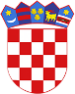 R  E  P  U  B  L  I  K  A    H  R  V  A  T  S  K  APOŽEŠKO-SLAVONSKA ŽUPANIJAGRAD POŽEGA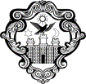 Gradsko vijećeKLASA:URBROJ: 2177-1-02/01-22-__Požega, __. _________ 2022.Na temelju Zakona o komunalnom gospodarstvu (Narodne novine, br. 68/18, 110/18 i 32/20), članka 35. Zakona o lokalnoj i područnoj (regionalnoj) samoupravi (Narodne novine, br. 33/01. 60/01. – vjerodostojno tumačenje, 129/05, 109/07, 125/08., 36/09., 150/11, 144/12, 19/13, 137/15, 123/17, 98/19 i 144/20.), članaka 33., 239. i 245. Prekršajnog zakona (Narodne novine, br. 107/07., 39/13, 157/13, 110/15, 70/17 i 118/18.), te članka 39. stavka 1. alineje 3. Statuta Grada Požege (Službene novine Grada Požege, br. 2/21.) Gradsko vijeće Grada Požege, na svojoj ___. sjednici, održanoj dana, ____: _____  2022. godine, donosiO D L U K Uo komunalnom redu Grada PožegeOPĆE ODREDBEČlanak 1.Ovom Odlukom, u cilju boljeg očuvanja javnih površina, uređenja naselja i održavanja čistoće u naseljima, uklanjanja snijega i leda, te uklanjanja protupravno postavljenih predmeta na području Grada Požege (n u nastavku teksta: Grada), propisuje se komunalni red i mjere za njegovo provođenje.Članak 2.Radi očuvanja kulturnog i estetskog izgleda naselja i zaštite čovjekova okoliša fizičke i pravne osobe, političke i druge udruge građana i građani, dužni su čuvati od oštećenja javne površine i komunalne objekte i uređaje.Članak 3.(1) Javnim površinama i objektima u smislu ove Odluke smatraju se:- javno - prometne površine (ceste i ulice u naselju, nogostupi i pješački prijelazi, šetališna   zona, pothodnici, trgovi, autobusna stajališta, javna parkirališta u naselju, posebna   parkirališta, javne stube, bolte, prostor ispod bolti, mostovi i slične površine)- javne zelene površine u naselju (parkovi, pješačke staze, nasadi i travnjaci)- zelene površine oko javnih objekata, tereni za dječja igrališta, prostori za izlete i rekreaciju    posude s ukrasnim biljem, drvoredi, skupine ili pojedinačna samonikla stabla i zelene   površine na grobljima- neizgrađeno građevinsko zemljište- tržnice i sajmišta- autobusni i željeznički kolodvori, taxi stajališta- vodoslivnici za odvodnju oborinskih voda, telefonske govornice u naselju, panoi za oglase   i plakate, otvoreni prostor za smještaj ambalaže za otpatke (smeće) iz stambenih zgrada- kupališta, otvoreni kanali, vodotoci, izvorišta koja nisu u vodoopskrbnom sustavu, javni   higijenski objekti, fontane.(2) Ovom Odlukom omogućuje se korištenje javnih površina i opreme iz stavka 1. ovoga članka na način koji omogućava kretanje osoba s posebnim potrebama.UREĐENJE NASELJAČlanak 4. (1) Naselja na području grada moraju biti uređena. (2) Pod uređenjem naselja smatra se:1. uređenje i održavanje vanjskih dijelova zgrada i izloga, 2. postavljanje reklama, natpisa i plakata,3. uređenje ograda, vrtova i sličnih površina, 4. postavljanje i održavanje javne rasvjete, komunalnih objekata i uređaja u općoj upotrebi,5. uređenje i održavanje tržnica.Članak 5.(1) Naselja na području Grada moraju biti označena natpisnim pločama s imenima naselja, ulice i trgovi natpisnim pločama s imenima ulica i trgova, a zgrade obilježene brojem. Natpisnim pločama s imenima mogu biti označeni i pojedini dijelovi naselja, parkovi i mostovi.(2) Vlasnici su dužni svoje zgrade obilježiti kućnim brojem. (3) Naselja, ulice, trgovi i zgrade označavaju se i obilježavaju na način propisan posebnim zakonom.Uređenje i održavanje vanjskih dijelova zgrada i izlogaČlanak 6. (1) Vlasnici i korisnici zgrada, stanova i poslovnih prostorija, dužni su brinuti o uređenom vanjskom izgledu i čistoći vanjskih dijelova zgrada (pročelja, balkoni, lođe, terase, ulazna vrata, prozori, podrumski otvori, žljebovi i drugi vanjski uređaji).(2) Vlasnici zgrada dužni su pročelja urediti tako da osiguraju najveću moguću primjenu mjera uštede energije (energetska učinkovitost).Članak 7. (1) Vlasnik zgrade koja svojim izgledom uslijed oštećenja ili dotrajalosti pročelja ili drugih vanjskih dijelova zgrade, narušava opći izgled ulice i okolice, odnosno predstavlja opasnost za ljude i materijalna dobra, mora urediti, odnosno popraviti pročelje ili druge vanjske dijelove zgrade.(2) Zabranjena je djelomična obnova pročelja zgrade.Članak 8. (1) Ako vlasnik, odnosno nositelj prava korištenja zgrade redovito ne uređuje ili ne održava vanjske dijelove zgrade u smislu odredbe članka 7. ove Odluke, Upravni odjel za komunalne djelatnosti i gospodarenje Grada Požege (u nastavku teksta:  nadležni Upravni odjel), odredit će rok u kojem je dužan urediti zgradu.(2) Ako vlasnik, odnosno nositelj prava korištenja i poslije isteka roka iz stavka 1. ovoga članka ne uredi vanjske dijelove zgrade nadležni Upravni odjel, naredit će uređenje zgrade na trošak vlasnika, odnosno nositelja prava korištenja zgrade.(3) Na zaštićenom području (zaštićena povijesna jezgra) i na zaštićenim objektima (objekt koji je određen kao spomenik kulture) obradu i boju pročelja pri uređenju zgrada određuje Državna uprava za zaštitu prirodne i kulturne baštine, Konzervatorski odjel u Požegi (u nastavku teksta:  Konzervatorski odjel), ako zakonom nije drugačije određeno.Članak 9. Zastave, transparenti ili drugi prigodni natpisi ili ukrasi što se postavljaju na zgradama moraju biti čisti i uredni, te se trebaju ukloniti u roku od 48 sati nakon prestanka prigode radi koje su postavljeni.Članak 10. (1) Za postavljanje rashladnih (klima) uređaja, antena za prijem zemaljskih i satelitskih programa i drugih sličnih instalacija na pročelja i krovove zgrada (ako se radi o zaštićenom području i zaštićenim objektima) traži se odobrenje Konzervatorskog odjela.(2) Zabranjeno je izlijevanje vode iz rashladnih (klima) uređaja po javnim površinama.Članak 11.(1) Izlozi, izložbeni ormarići, te drugi slični objekti, što služe izlaganju robe (u nastavku teksta: izlozi) uz javnu površinu, moraju biti tehnički i estetski oblikovani, odgovarajuće osvijetljeni i u skladu s izgledom zgrade i okoliša.(2) Izlozi se moraju redovito uređivati, čistiti i prati.(3) U izlozima se ne smije držati ambalaža ili skladištiti roba.Postavljanje reklama, natpisa i plakataČlanak 12. (1) Fizičke i pravne osobe, državna tijela, političke i druge udruge i građani, koji su to dužni na temelju posebnih propisa, ističu na pročelje zgrade u kojoj koriste poslovni prostor, odnosno u kojoj je sjedište radnje odgovarajući naziv, odnosno tvrtku (u nastavku teksta: naziv).(2) Naziv mora biti čitljiv, tehnički i estetski oblikovan, jezično ispravan, te uredan.(3) Vlasnici zgrade dužni su dopustiti postavljanje naziva.(4) Fizičke i pravne osobe, državna tijela, političke i druge udruge, udruženja građana i građani iz stavka 1. ovoga članka dužni su naziv ukloniti u roku 15 dana od dana prestanka obavljanja djelatnosti, odnosno iseljenja iz zgrade.Članak 13. Oglasne ploče, oglasni stupovi i oglasni ormarići, reklame, reklamne konstrukcije, reklamne ploče, panoa, jarboli za zastave, transparenti i drugi prigodni natpisi mogu se postavljati na javnim površinama u svim naseljima na području Grada Požege.Članak 14.(1) Plakati, oglasi i druge objave (u nastavku teksta: plakati) mogu se isticati samo na oglasnim pločama, oglasnim stupovima i oglasnim ormarićima.(2) Iznimno, za određene manifestacije može se odobriti isticanje plakata i na drugim mjestima.(3) Plakati moraju biti uredni, a svi oštećeni moraju se ukloniti.(4) Uredno istaknute plakate zabranjeno je prljati, oštećivati i uništavati.(5) O postavljanju i održavanju oglasnih ploča, stupova i ormarića brine fizička ili pravna osoba kojoj to povjeri Grad. Članak 15.(1) Predizborni plakati mogu se isticati bez naknade samo na već postavljenim oglasnim stupovima, oglasnim panoima, oglasnim pločama i oglasnim ormarićima.(2) Za vrijeme trajanja predizborne kampanje, predizborni plakati mogu biti istaknuti i na za tu namjenu posebno pripremljenim drvenim podlogama izrađenim u obliku panoa dimenzija najviše do 150 x  učvršćenim zabijanjem u zelenu površinu ili u obliku istostraničnog trokuta s obostranim površinama dimenzija do najviše 150 x , a koje izrađuju sami oglašivači. (3) Drvene podloge iz stavka 2. ovog članka mogu biti postavljene isključivo na lokacijama koje određuje Gradonačelnik Grada Požege (u nastavku teksta: Gradonačelnik), uz prethodno odobrenje nadležnog Upravnog odjela, sukladno članku 18. ove Odluke.(4) Političke stranke dužne su predizborne plakate ukloniti u roku od 15  dana od dana održavanja izbora.Članak 16.Za isticanje plakata na nedopuštenim mjestima prekršajnu odgovornost, te troškove uklanjanja plakata i čišćenja snosi priređivač priredbe ili manifestacije, odnosno pravna ili fizička osoba čija se priredba, manifestacija ili proizvod oglašava.Članak 17.(1) Nazivi, reklame, reklamne konstrukcije, reklamne ploče, jarboli za zastave, transparenti i drugi prigodni natpisi, izlozi, izložbeni ormarići, zaštitne naprave na izlozima (stakla, prozori, roloi, tende, platna i slično), oglasne ploče, oglasni stupovi i oglasni ormarići i plakati moraju se održavati čistim, urednim i ispravnim, a dotrajali se moraju obnoviti, odnosno  zamijeniti.(2) Objekte iz stavka 1. ovoga članka ne smije se prljati, oštećivati ili uništavati.Članak 18. (1) Za postavljanje naziva i predmeta iz članka 13. ove Odluke čija je površina manja od 5 m2 potrebno je odobrenje nadležnog Upravnog odjela, ako propisima nije drugačije određeno.(2) U odobrenju iz stavka 1. ovog članka odredit će se mjesto, način, vrijeme i uvjeti postavljanja tih predmeta, te naknada što se plaća za postavljanje tih predmeta. (3) Za postavljanje naziva i predmeta iz članka 13. ove Odluke plaća se naknadu ovisno o predjelu Grada u kojem se postavljaju, veličini i vremenu na koje se postavljaju.(4) Naknadu iz stavka 3. ovog članka određuje Gradonačelnik, a plaća fizička ili pravna osoba čiji se naziv ili predmeti iz članka 13. ove Odluke postavljaju.Članak 19.(1) Uz zahtjev za postavljanje naziva i predmeta iz članka 13. ove Odluke, ako se predmet postavlja na zgradu, potrebno je priložiti nacrt, tehnički opis i foto snimku pročelja zgrade, te suglasnost vlasnika zgrade, odnosno vlasnika ili korisnika zemljišta. (2) Osoba kojoj je odobren zahtjev iz stavaka 1. ovoga članka dužna je pridržavati se pozitivnih pravnih propisa. Članak 20.U postupku rješavanja zahtjeva za postavljanje predmeta iz članka 13. ove Odluke na području što je određeno kao spomenik kulture, nadležni Upravni odjel će pribaviti prethodno mišljenje Konzervatorskog odjela.Članak 21.(1) Za postavljanje reklama, reklamnih konstrukcija, reklamnih ploča i panoa, čija površina je veća od 5 m2, lokacije za njihovo postavljanje na javnim površinama i neizgrađenom građevinskom zemljištu u vlasništvu Grada, utvrđuje nadležni Upravni odjel.  (2) Lokacije iz stavka 1. ovoga članka dodjeljuju se na korištenje za period od 3 godine, putem javnog natječaja (u nastavku teksta: natječaj).(3) Uvjete i postupak natječaja iz stavka 2. ove Odluke utvrđuje Gradonačelnik. Članak 22.(1) Zabranjeno je oglašavanje i reklamiranje putem razglasnih uređaja s javnih površina, bez posebnog odobrenja nadležnog Upravnog odjela. (2) Na postupak izdavanja odobrenja iz stavka 1. ovoga članka na odgovarajući način se primjenjuju odredbe članka 18. ove Odluke.Uređenje ograda, vrtova i sličnih površinaČlanak 23.(1) Ograde uz javno-prometne površine moraju biti izrađene u skladu s uvjetima uređenja prostora.(2) Odredbe članka 6. ove Odluke shodno se primjenjuju i na održavanje i popravljanje ograde.Članak 24.(1) Vrtove, voćnjake, živice, kanale i druge slične površine ispred zgrada, kao i neizgrađeno građevinsko zemljište uz javne površine, moraju fizičke i pravne osobe, političke i druge udruge, udruženja građana i građani koji to zemljište koriste, održavati urednima.(2) Pristupi s javne ceste na površine ispred kuća, zgrada i slično, na poljoprivredne i druge površine mogu se izvršiti samo preko izgrađenih betonskih ili drvenih propusta, odnosno plićih kanala bez zatvaranja i oštećenja bankine.(3) Propusti u Gradu moraju biti izgrađeni od betonskih cijevi s obrađenim stranicama.Postavljanje i održavanje javne rasvjete, komunalnih objekata i uređaja u općoj upotrebi Članak 25.(1) Javno-prometne površine, te glavni putovi u javnim zelenim površinama moraju biti osvijetljeni.(2) Uređaji i oprema što služe osvjetljavanju javnih površina iz stavka 1. ovoga članka (u nastavku teksta: javna rasvjeta) moraju biti izvedeni i održavani u skladu s propisima o sigurnosti prometa i suvremenom svjetlosnom tehnikom, te moraju biti funkcionalno i estetski oblikovani.(3) Prigodom izvedbe javne rasvjete mora se imati u vidu značenje pojedinih dijelova Grada, zgrada, pojedinih površina, promet i potrebe građana.Članak 26.(1) Zabranjeno je oštećivanje i uništavanje objekata, opreme i uređaja javne rasvjete, te lijepljenje oglasa, obavijesti, reklama i slično na njima.(2) Na objekte iz stavka 1. ovoga članka mogu se iznimno postavljati zastavice, informativno - propagandni panoi, te ukrasi za ukrašavanje grada prigodom blagdana, uz odobrenja nadležnog Upravnog odjela.Članak 27.(1) Orijentacijski planovi, javni satovi, javne fontane, javni zahodi, javne govornice i poštanski sandučići, parkirališni satovi, ormarići za napajanje električnom energijom za vrijeme javnih manifestacija i drugi komunalni objekti i uređaji koji služe općoj upotrebi mogu se izgrađivati, odnosno postavljati samo na mjestima koje odredi nadležni Upravni odjel. (2) Svi objekti iz stavka 1. ovoga članka moraju se uređivati i održavati.Članak 28.(1) U svrhu snalaženja građana u Gradu postavlja se orijentacioni plan Grada (u nastavku teksta: orijentacioni plan).  (2) Orijentacioni plan mora se postaviti ispred zgrade željezničkog kolodvora, autobusnog kolodvora, na glavnom trgu, te na glavnim prilazima u Grad.(3) U orijentacioni plan moraju biti ucrtane glavne ulice, trgovi i najvažniji javni objekti u Gradu.Članak 29.(1) Javni zahodi moraju biti opremljeni suvremenom sanitarnom opremom i moraju se održavati u urednom i ispravnom stanju.(2) Javni zahodi moraju biti otvoreni svakim danom od 7,00 do 20,00 sati, a u vrijeme društvenih manifestacija od 7,00 do 24,00 sata.(3) Održavanje javnih zahoda obavlja pravna ili fizička osoba kojoj to povjeri Grad. Uređenje i održavanje tržnicaČlanak 30.(1) Tržnica na malo predstavlja uređeni prostor i zgrade, na kojima se obavlja prodaja namirnica i druge robe u skladu s tržnim redom i Pravilnikom o minimalnim tehničkim i drugim uvjetima koji se odnose na prodajne objekte, opremu i sredstva u prodajnim objektima i uvjetima za prodaju robe izvan prodavaonica.(2) Na tržnici se ne može prodavati roba koju je prema posebnim zakonima zabranjeno prodavati na tržnici.Članak 31.(1) Otvorene tržnice na kojima se u skladu s tržnim redom obavlja promet proizvoda iz članka 30. ove Odluke, moraju biti čiste i uredne, o čemu se u Gradu brine fizička ili pravna osoba kojoj je povjereno uređenje i održavanje tržnica.(2) Tržnim redom koji donosi fizička ili pravna osoba koja upravlja tržnicom, uz suglasnost Gradonačelnika pobliže se određuju uvjeti obavljanja prometa robe na tržnici, te raspored, početak i završetak radnog vremena.(3) Odredbe tržnog reda moraju biti dostupne javnosti i istaknute na vidnom mjestu.(4) Prodavači i kupci robe na tržnici dužni su se pridržavati tržnog reda.(5) Prigodom postavljanja kioska, pokretnih naprava, tendi, zaštitnih kišobrana, suncobrana i slično na javnim površinama, obvezno je pridržavati se odredbi članka 68. ove Odluke.Članak 32.Proizvodi koji se prodaju na otvorenim tržnicama moraju biti uredno složeni, odnosno postavljani i ne smiju nagrđivati izgled tržnice.Članak 33.Po isteku radnog vremena tržnice koje je određeno tržnim redom fizička ili pravna osoba kojoj je povjereno uređenje i održavanje tržnice dužno je u roku 2 sata od isteka radnog vremena ukloniti sve pokretne klupe i naprave te tržnicu dovesti u čisto i uredno stanje.Članak 34.(1) Na prodajnim klupama (izvan tržnica), putem pokretnih prodavača i automata  može se prodavati  ona roba koja se prema svojim svojstvima može prodavati izvan prodavaonica, odnosno putem pokretnih prodavača i automata, a čija prodaja nije posebnim zakonima izrijekom zabranjena. (2) Prodaja robe na prodajnim klupama, putem pokretnih prodavača i automata može se obavljati samo na mjestima za koje je nadležni Upravni odjel Grada Požege izdao prethodno odobrenje.(3) Za prodaju određenih vrsta roba (namirnica, sredstava za osobnu higijenu, njegu i uljepšavanje lica i tijela i sl.), pored odobrenja nadležnog Upravnog odjela potrebno je odobrenje Sanitarne inspekcije sukladno posebnim propisima i Pravilniku o minimalnim tehničkim i drugim uvjetima koji se odnose na prodajne objekte, opremu i sredstva u prodajnim objektima i uvjetima za prodaju robe izvan prodavaonica.ODRŽAVANJE ČISTOĆE I ČUVANJE JAVNIH POVRŠINAJavne površine općenitoČlanka 35.(1) Javne površine treba održavati tako da budu uredne i čiste, da su u funkciji za koju su namijenjene, a oprema i uređaji na njima moraju biti uredni, ispravni i u funkcionalnom stanju.(2) Radi očuvanja javnih površina zabranjeno je svako oštećivanje objekata i uređaja koji se na njima nalaze ili čine njihov sastavni dio.Članak 36.(1) Održavanje javnih površina obavlja pravna ili fizička osoba kojoj je Grad Požega povjerio održavanje javnih površina.(2) U održavanju javnih površina na području Grada dužni su sudjelovati i:-	korisnici javnih površina kada ih koriste temeljem posebnog odobrenja,-	pravne ili fizičke osobe kojima je posebnim pravnim poslovima povjereno upravljanje dijelovima javnih površina (koncesije, ugovori o povjeravanju poslova i slično),-	vlasnici ili korisnici zemljišta i objekta uz javne površine i to u širini svog zemljišta, odnosno objekta.(3) Pravna ili fizička osoba koja obavlja djelatnost uz javne površine i zbog čije djelatnosti dolazi do onečišćenja javnih površina, dužna je onečišćene površine redovito čistiti.Članak 37.Prostor oko benzinskih postaja, javnih kupališta, kioska i drugih privremenih objekata i naprava na kojima se prodaje voće, povrće, cvijeće, živežne namirnice i drugo, neizgrađeno građevinsko zemljište, te površine oko sportskih i zabavnih terena, kolodvora, željezničkih pruga izdvojenih iz ostalog cestovnog prometa, željezničkih nasipa, tržnica, sajmišta, skladišta i drugih objekata, gdje se obavlja poslovna ili druga djelatnost kojom se uzrokuje znatniji promet dužni su održavati korisnici tih objekata.Članak 38.(1) Radi održavanja čistoće na javnim površinama moraju se postavljati košarice za smeće odgovarajuće veličine i oblika.(2) Košarice za odlaganje smeća mogu se postavljati na stupove, zidove kuća, ograde uz pločnike ili na slobodno stojeća postolja.(3) Zabranjeno je postavljanje košarica za odlaganje smeća na stupove na kojima se nalaze prometni znakovi, na drveće i stupove za isticanje zastava, na opremu i objekte sustava veza, na manje elektroenergetske objekte, te na druga mjesta na kojima bi nagrđivale izgled Grada ili smetale prometu.(4) Oblik košarica i mjesta za njihovo postavljanje određuje nadležni Upravni odjel. Članak 39.(1) O održavanju košarica za smeće na javnim površinama brine pravna ili fizička osoba kojoj je povjereno održavanje čistoće javnih površina u Gradu.(2) Košarice za odlaganje smeća na ostalim prostorima navedenim u članku 37. ove Odluke nabavljaju, postavljaju i održavaju vlasnici, odnosno korisnici ovih objekata.Članak 40.(1) Smeće iz košarica navedenih u članku 38. stavku 1. ove Odluke skuplja i odvozi pravna ili fizička osoba kojoj je povjereno održavanje čistoće javnih površina.(2) U košarice za smeće zabranjeno je bacanje otpada nastalog u kućanstvima i poslovnim prostorima.(3) Za sakupljanje i odvoz smeća iz košarica za smeće navedeno u članku 38. stavku 2. ove Odluke, pravne ili fizičke osobe koje su obvezne postaviti i održavati te košarice, zaključuju ugovor s pravnom ili fizičkom osobom kojoj je povjereno održavanje čistoće javno javnih površina.Članak 41.(1) Na javne površine zabranjeno je bacati ili ostavljati otpatke voća, povrća, cvijeća, papira, papirnate i druge ambalaže, uginule životinje, opuške cigareta, stvarati nečistoće na bilo koji drugi način.(2) Na javne površine zabranjeno je odlagati i držati smeće, zemlju, otpatke građevinskog materijala, šljake, šute, kao i drugog otpada, ako pojedinim odredbama ove Odluke nije drugačije određeno.(3) Na javnim površinama zabranjeno je paliti sve vrste otpada.(4) Zabranjeno je na javne površine ispuštati otpadne vode, gnojnice, motorna ulja i druge štetne tekućine.Članak 42.Zabranjeno je prljanje i pisanje po pročeljima, zgradama, zidovima, ogradama, vratima, natpisima, klupama, stupovima, košaricama za smeće i sl.Javno-prometne površineČlanak 43.Na javno-prometnim površinama zabranjeno je ostavljanje, popravljanje i pranje ispravnih i neispravnih motornih vozila, poljoprivrednih i radnih strojeva i uređaja, osim na mjestima koja su za to posebnim propisima predviđena.Članak  44.(1) Zabranjena je doprema robe vozilima dostave dobavljača svakim radnim danom od 8,00 do 12,00 sati i od 14,00 do 21,00 sat, a nedjeljom, blagdanima i praznicima cijeli dan  na  Trgu Sv. Trojstva te u Ulici Kamenita vrata, Ulici Sv. Florijana, Ulici Dragutina Lermana, Cehovskoj ulici, Mesničkoj ulici, Ulici  Vučjak i Ulici Matice Hrvatske.(2) U pješačkoj zoni u Ulici Sv. Florijana, Ulici Dragutina Lermana, Cehovskoj ulici i Mesničkoj ulici dostava do lokala može se vršiti putem ručnih kolica ili vozilima do 2T nosivosti.Članak 45.U Gradu održavanje čistoće i obvezatno čišćenje javno-prometnih površina provodi se na temelju odredaba ove Odluke i godišnjeg programa održavanja komunalne infrastrukture i opseg radova na održavanju neizgrađenog građevinskog zemljišta.Članak 46.Čišćenje javno-prometnih površina obuhvaća naročito uklanjanje prašine i blata, sakupljanje i uklanjanje raznih otpadaka, pranje i polijevanje, uklanjanje smeća iz posuda za smeće i otpatke, te odvoz i deponiranje otpadaka.Članak 47.(1) Čišćenje javno-prometnih površina mora se organizirati na način i u vrijeme da ne ometa promet i normalno funkcioniranje života i rada Grada, a pranje noću između 21,00 i 5,00 sati.(2) Pri čišćenju i pranju javno-prometnih površina kao i u drugim slučajevima, ne smije se opterećivati javna kanalizacija nanošenjem krutih otpadaka, niti sprečavati protok  vode u slivnicima.(3) Iznimno od stavka 1. ovoga članka pranje javno-prometnih površina može se organizirati i danju, ako je to u interesu Grada. Članak 48.(1) Vozilima koja sudjeluju u prometu ne smiju se onečišćavati javno-prometne površine.(2) Vozila koja prevoze tekućinu ili sipki materijal moraju imati ispravne sanduke iz kojih se materijal ne može prosipati niti curiti.(3) Vozila koja prevoze papir, sijeno, slamu, piljevinu, lišće i sl. moraju se prekriti ili na drugi način osigurati da se materijal ne prosipa po javno-prometnim površinama.(4) Korisnici vozila koja u prometu, u mirovanju ili kretanju, zaprljaju javno-prometnu površinu dužni su pravnoj ili fizičkoj osobi kojoj su povjereni poslovi održavanja čistoće javnih površina nadoknaditi troškove pojačanog čišćenja.(5) Ako onečišćenje javno-prometnih površina nastaje pri izgradnji ili rekonstrukciji objekata, investitor je dužan u tijeku izvođenja radova čistiti i javno-prometne površine, odnosno u slučaju onečišćavanja  javno-prometne površine, pravnoj ili fizičkoj osobi kojoj su povjereni poslovi održavanja čistoće javnih površina nadoknaditi troškove pojačanog čišćenja.(6) Prilikom većih građevinskih radova ili rekonstrukciji objekata, investitor je dužan zaključiti ugovor s Gradom za pojačano trošenje ceste.Članak 49.(1) Pri izvođenju  zemljanih i drugih građevinskih radova, kada se promet ne može odvijati uobičajenim tokom nadležni Upravni odjel odredit će, dok radovi traju, drugi način i uvjete odvijanja prometa, o čemu će prethodno pribaviti mišljenje Postaje prometne policije u Požegi.(2) Površine na kojima će se odlagati zemlja  i drugi građevinski materijal iz stavka 1. ovoga članka određuje nadležni Upravni odjel.Javne zelene površineČlanak 50.Na javnim zelenim površinama zabranjeno je:uništavanje i oštećivanje biljaka (guljenje kore, narezivanje, trganje, gaženje)kopanje i odnošenje zemlje, humusa, pijeska iz pješčanikagađanje životinja, hvatanje, proganjanje i ubijanje ptica kao i uništavanje  njihovih gnijezda, osim ako je to posebnim propisima dozvoljenooštećivanje objekata i uređaja na javno-zelenim površinamavožnja motornim vozilima i biciklimazaustavljanje, parkiranje, ostavljanje i pranje ispravnih i neispravnih motornih vozila, poljoprivrednih i radnih strojeva i uređajaodlaganje ogrjevnog materijalaloženje vatrepuštanje pasa i drugih domaćih životinjaodlaganje šute i drugog otpadnog materijalastavljanje vijenaca na drveće i druge objekte, osim na obilježena mjesta vezana za značajne   datume i događajeupotreba dječjih igrališta protivno njihovoj namjeni.Članak 51.Na javnim zelenim površinama zabranjena je bez odobrenja:sječa stabala, rezanje grana te vađenje panjeva prekapanje javnih zelenih površina, promjena namjene zelene površine, odnosno biljnog pokrovapostavljanje objekata i uređajaodlaganje građevinskog materijalakampiranjeskupljanje cvjetova, plodova, granja, lišća i travepostavljanje pokretnih naprava.(2) Odobrenje za obavljanje radova iz točke 1. do 7. iz stavka 1. ovoga članka daje nadležni Upravni odjel.(3) Dozvolu za skupljanje cvjetova, plodova, lišća i trave daje (fizička ili pravna osoba kojoj je povjereno uređenje i održavanje javnih zelenih površina) nadležni Upravni odjel. Članak 52.(1) U slučaju oštećenja javne zelene površine u smislu članka 50. i 51. ove Odluke počinitelj je dužan nadoknaditi štetu (pravnoj ili fizičkoj osobi kojoj je povjereno uređenje i održavanje javnih zelenih površina) Gradu.(2) Sredstva iz stavka 1. ove Odluke koriste se isključivo za obnavljanje oštećenih zelenih površina.Članak 53.(1) Pod čišćenjem javnih zelenih površina u Gradu smatra se uklanjanje smeća, lišća i granja, te redovito uklanjanje pokošene trave i drugih otpadaka.(2) Čišćenje javnih zelenih površina mora se vršiti usklađeno s čišćenjem javno-prometnih površina.Članak 54.Odredbe članka 45, 46. i 47. ove Odluke shodno se primjenjuju i na održavanje čistoće na javnim zelenim površinama.Članak 55.(1) Javne zelene površine moraju se redovito uređivati i održavati tako da svojim izgledom uljepšavaju naselje i služe svrsi za koju su namijenjene.(2) Uređivanjem javnih zelenih površina ne smije se mijenjati projekt prema kojem su uspostavljene, odnosno rekonstruirane.(3) O uređivanju javnih zelenih površina u gradu i naseljima gradskog karaktera brine nadležni Upravni odjel. (4) Održavanje javnih zelenih površina iz prethodnog stavka obavlja pravna ili fizička osoba kojoj su ti poslovi povjereni.Članak 56.Pod uređenjem i održavanjem javnih zelenih površina smatra se naročito:obnova biljakaobrezivanje stabala i grmljaokopavanje i plijevljenje grmlja i živicekošenje travezaštita od bolesti biljadržanje posuda s ukrasnim biljem u urednom i ispravnom stanjudržanje u urednom stanju pješačkih putova i naprava na javnim zelenim površinama i dječjim igralištima (ličenje, popravci klupa, košarice za smeće, spremište za alat, popločenje i dr.)postavljanje zaštitnih ograda od prikladnog materijala, odnosno živice na mjestima gdje je javna zelena površina više izložena  uništavanjuuređenje naknadno nastalih pješačkih staza ako su funkcionalne, a u suprotnom zaštita javne zelene površine od uništavanjapostavljanje ploča s upozorenjima o zaštiti javnih zelenih površinaobnavljanje zapuštenih javnih zelenih površina.Članak 57.Javna zelena površina uspostavlja se u pravilu na temelju projekta hortikulturnog uređenja.Uklanjanje havariranih i neispravnih vozila s javnih površinaČlanak 58.Na javno-prometnim ili drugim javnim površinama zabranjeno je ostavljanje tehnički neispravnih i havariranih vozila kao i njihovih dijelova.Članak 59.(1) Ako vlasnik vozila ne ukloni vozilo u roku koji mu odredi komunalni redar isti će izvršiti uklanjanje vozila ili njegovog dijela, odnosno narediti uklanjanje vozila ili njegovog dijela putem ovlaštene fizičke ili pravne osobe na trošak vlasnika.(2) Nadležni Upravni odjel, odnosno ovlaštena fizička ili pravna osoba osigurat  će uvjete za smještaj i čuvanje vozila za vrijeme do 30 dana.(3) Vlasnik vozila iz stavka 1. ovog članka dužan je snositi troškove prijevoza, čuvanja i smještaja vozila Gradu, odnosno ovlaštenoj fizičkoj ili pravnoj osobi iz stavka 2. ovoga članka.(4) Ako vlasnik vozila ne preuzme vozilo u roku iz stavka 2. ovoga članka, smatrat će se da je to vozilo napušteno i Grad, odnosno ovlaštena fizička ili pravna osoba će isto vozilo prodati.Članak 60.Odredbe članka 59. ove Odluke odgovarajuće će se primijeniti i na vozila nepoznatog vlasnika.Članak 61.Sredstva prikupljena na način predviđen u članku 59. ove Odluke mogu se koristiti isključivo za troškove nadzora, premještanja i smještaj nepropisno zaustavljenih i parkiranih vozila.KORIŠTENJE JAVNIH POVRŠINAPostavljanje kioska i  pokretnih naprava Članak 62.(1) Na javnim površinama mogu se postavljati pokretne naprave prema redu propisanim ovom Odlukom.(2) Davanje u zakup javnih površina i neizgrađenog građevinskog zemljišta za postavljanje objekata i naprave privremenog karaktera i definiranje što su to objekti privremenog karaktera uređeno je posebnom Odlukom o davanju u zakup javnih površina i neizgrađenog građevinskog zemljišta.Članak 63.(1) Pokretnim napravama u smislu ove Odluke kao i Odluke o davanju u zakup javnih površina i neizgrađenog građevinskog zemljišta smatraju se stolovi i stolice, suncobrani, pokretne ograde i žardinjere ispred ugostiteljskih radnji, stalci, klupe, automati za prodaju napitaka, cigareta, sladoleda i sl., hladnjaci za sladoled, pokretna ugostiteljska radnja, peći za pečenje plodina, šatori u kojima se obavlja promet robom, ugostiteljska djelatnost ili djelatnost cirkusa te zabavne radnje i motorna vozila ako se iz njih vrši prodaja ili obavlja uslužna djelatnost sve vrste samostojećih tendi, montažni objekti i drugi izlošci.(2) Pokretnim napravama ne smatraju se u smislu stavka 1. ovoga članka privremeno postavljeni šatori javnih poduzeća kao ni naprave koje ova poduzeća koriste kad obavljaju radove iz svog djelokruga.Članak 64.(1) Postavljanjem pokretnih naprava ne smije se spriječiti ili otežati korištenje zgrada ili drugih objekata i ugrožavati sigurnost prometa.(2) Smještaj pokretnih naprava u blizini križanja mora odgovarati uvjetima sigurnosti prometa i ne smije svojim položajem smanjivati preglednost i odvijanje prometa (zaklanjati vertikalnu i horizontalnu signalizaciju i slično). (3) Pokretne naprave iz stavka 1. ovoga članka moraju biti funkcionalno i estetski oblikovane te se prilikom izbora njihova izgleda i tipa mora voditi računa o prostornoj cjelini i izgledu pojedinog dijela grada ili naselja i namjeni javne površine kao i potrebama osoba s invaliditetom i smanjenom pokretljivosti. Članak 65.(1) Pokretne naprave postavljaju se tako da svojim položajem i smještajem što bolje udovolje svrsi i namjeni za koju se postavljaju.(2) Pokretne naprave mogu se prema svojoj namjeni postavljati samo na onim mjestima gdje uslijed toga neće doći do stvaranja buke, nečistoće ili ometanja prometa i gdje se time neće umanjiti estetski i opći izgled tog mjesta.(3) Zahtjev za postavljanje pokretnih naprava na javnim površinama i na neizgrađenom građevinskom zemljištu mogu podnositi:-	pravne i fizičke osobe koje imaju ovlaštenje za obavljanje djelatnosti koja će se na tom mjestu obavljati, te odobrenje iz članka 34. ove Odluke-	registrirane političke stranke i nezavisni kandidati u vrijeme predizborne kampanje prilikom provođenja parlamentarnih, lokalnih, predsjedničkih izbora i izbora za vijeća mjesnih odbora i europarlamentarnih izbora, te-	udruge građana i građani prilikom provođenja humanitarnih i sl. aktivnosti.(4) Osobama iz stavka 2. ovoga članka koje imaju nepodmirenih novčanih obveza prema Proračunu Grada Požege ne može se odobriti postavljanje pokretnih naprava na javnim površinama i na neizgrađenom građevinskom zemljištu i vlasništvu Grada. Članak 66.(1) Postavljanje pokretnih naprava odobrava nadležni Upravni odjel. (2) Odobrenje iz stavka 1. ovoga članka izdaje se u skladu s Odlukom o rasporedu kioska i pokretnih naprava, koju donosi Gradsko vijeće Grada Požege (u nastavku teksta: Gradsko vijeće) na prijedlog nadležnog Upravnog odjela. (3) Odobrenje iz stavka 1. ovoga članka određuje se lokacija, veličina, način uređenja zauzetog prostora, rok trajanja odobrenja, kao i drugi uvjeti.(4) Pri određivanju uvjeta za postavljanje pokretnih naprava treba paziti da naprave budu izgrađene od materijala i na način što odgovara namjeni, te u skladu s općim izgledom okolice. (5) Zabranjuje se na javnim površinama postavljanje pokretnih naprava bez odobrenja ili protivno odobrenju, a uklanjanje pokretnih naprava i drugih predmeta što se nalaze na javnim površinama bez odobrenja nadležnog tijela ili protivno odobrenju, provodi se po skraćenom postupku.(6) Na Trgu Sv. Trojstva, ispod bolti, zabranjuje se postavljanje pokretnih naprava bez odobrenja ili protivno odobrenju nadležnog Upravnog odjela (uključujući i bolte u privatnom vlasništvu).Članak 67.U postupku rješavanja zahtjeva za postavljanje pokretnih naprava iz članka 65. ove Odluke:-	stolova i stolica, suncobrana i samostojećih tendi, pokretnih ograda i cvjetnjaka ispred ugostiteljskih objekata-	prodajnih klupa - štandova,na području koje je određeno kao spomenik kulture, odnosno u zaštićenoj povijesnoj jezgri, nadležni Upravni odjel će pribaviti prethodno mišljenje Konzervatorskog odjela.Članak 68.Korisnici pokretnih naprava dužni su ih održavati u urednom i ispravnom stanju.Članak 69.(1) Pokretne naprave mogu stajati na određenom mjestu onoliko vremena koliko je određeno odobrenjem za postavljanje pokretnih naprava.(2) Nakon isteka određenog vremena, korisnik pokretne naprave dužan ju je bez posebnog poziva ukloniti u roku 24 sata.Red pri istovaru, utovaru i smještaju materijala i robe na javnim površinama Članak 70.Za istovar, smještaj i utovar građevinskog materijala, podizanje skela, polaganje tračnica, te popravke vanjskih dijelova zgrada i slične građevinske radove može se u skladu s propisima o sigurnosti prometa, privremeno koristiti javna površina ili neizgrađeno građevinsko zemljište.Članak 71.(1) Odobrenje za korištenje površina iz članka 70. ove Odluke investitorima, odnosno izvođačima radova izdaje nadležni Upravni odjel. (2) Odobrenjem iz stavka 1. ovoga članka odredit će se uvjeti i način istovara i smještaja građevinskog materijala, mjere sigurnosti, kao i drugi uvjeti.Članak 72.(1) Kod izvođenja radova navedenih u članku 70. ove Odluke mora se osigurati da nogostup i kolnik budu prohodni. Zauzeti dio javne površine mora se ograditi urednom ogradom. Ograda se mora stalno održavati, a od sumraka do svanuća, kao i za magle, mora se propisno označiti i osvijetliti s više dobro učvršćenih svjetiljki narančaste boje.(2) Građevinski materijal mora biti stalno uredno složen i tako da ne sprečava otjecanje oborinske vode.Članak 73.(1) Izvođač građevinskih radova dužan je osigurati da se zemlja ne rasipa, a ostali rastresiti materijal treba držati u sanducima i ogradama, ako radovi na istom mjestu traju duže od 48 sati.(2) Miješanje betona i morta dopušteno je u posudama ili na limovima.(3) Javna površina ispod skela može se, u pravilu izuzeti iz prometa samo za vrijeme dok gradnja ne dosegne visinu stropa nad prizemljem.(4) Prolaz ispod skela mora se zaštititi protiv sipanja i padanja materijala zaštitnim krovom u visini od tri metra iznad pločnika, a skelu treba izvesti tako da se ispod nje može prolaziti.(5) Ako se gradnja iz bilo kojeg razloga na duže vrijeme obustavi, komunalni redar može odrediti da se uklone skele i drugi materijal s javne površine.Članak 74.Uz drveće ne smije se odlagati šuta, drozga i drugi materijal.Članak 75. (1) Izvođač radova dužan je najkasnije 24 sata po završetku radova i uklanjanju opreme, obavijestiti komunalnog redara da mu zauzeta površina više nije potrebna.(2) Komunalni redar izvršit će pregled zauzete površine i ako ustanovi da postoji kakvo oštećenje, donijet će rješenje o obvezi dovođenja površine u prvobitno stanje.Članak 76.(1) Za izvođenje radova na čišćenju i popravku vanjskih dijelova zgrade i njihovih uređaja (krova, žljebova, pročelja i sličnog) mogu se prema potrebi privremeno upotrebljavati i dijelovi javnih površina.(2) Za vrijeme obavljanja radova iz stavka 1. ovoga članka izvođač mora poduzeti sve propisane i uobičajene mjere sigurnosti, a naročito paziti da se obavljanjem radova ne dovede u opasnost zdravlje i život prolaznika i ne ometa cestovni i pješački promet. Na početku i na kraju kuće na kojoj se obavljaju radovi mora se kao znak upozorenja postaviti prečke sa znakom dviju unakrsno spojenih crveno obojenih letvica, s natpisom s obje strane “PROLAZ ZABRANJEN”.(3) Za radove iz stavka 1. ovoga članka potrebno je odobrenje nadležnog Upravnog odjela Grada Požege.Članak 77.(1) Za istovar drva, ugljena, koksa i slično, te za piljenje i cijepanje drva treba prvenstveno koristiti kućni prostor, odnosno vlastito zemljište.(2) U slučaju potrebe može se neophodno potrebni dio javne površine privremeno upotrijebiti za istovar drva, ugljena, koksa i slično, te za slaganje i  piljenje ogrjevnog drva, ali tako da se ne ometa cestovni i pješački promet. Drva se moraju složiti okomito na rub pločnika, tako da se spriječi kotrljanje na kolnik.(3) Drva, ugljen, koks i slično moraju se ukloniti s javne površine najkasnije u roku od tri dana, a upotrijebljena površina mora se odmah očistiti od piljevine i drugih otpadaka.(4) Cijepanje drva i razbijanje ugljena i drugih predmeta na javnim površinama nije dopušteno.Članak 78.(1) Utovar, istovar robe i materijal ima se obavljati prvenstveno izvan javnih površina. U opravdanim slučajevima, kao npr. radi nedostatka prostora ili kolnog ulaza i slično, može se istovar i utovar privremeno obaviti na javnim površinama, osim na mjestima na kojima je to zabranjeno.(2) Ako se izuzetno roba mora istovariti na samu javnu površinu, tada se mora složiti tako da ne ometa promet i odmah ukloniti.(3) Kod obavljanja radova iz stavka 1. ovoga članka ne smije se dovoziti vozila na javne zelene površine.Članak 79.(1) Na javne površine ispred radnji, prodavaonica i skladišta ne smije se odlagati ambalaža i slično, osim u vrijeme kad se organizirano odvozi od strane isporučitelja usluge.(2) Ispred zgrade i ograde ili na zgradu ili ogradu ne smiju se odlagati uređaji i predmeti što mogu povrijediti prolaznike ili im nanijeti neku štetu, kao ni ostavljati takve predmete na javnim površinama.Izvođenje radova na javnim površinamaČlanak 80.(1) U cilju djelotvornijeg očuvanja javnih površina svaka izgradnja, obnova, rekonstrukcija ili održavanje objekata i uređaja na javnim površinama u naselju, mora se prethodno uskladiti ugovorom između Grada i investitora.(2) Ugovorom iz stavka 1. ovoga članka utvrđuje se stanje javne površine, radovi koji će se izvoditi na javnoj površini, rok izvođenja radova, uspostavljanje prvobitnog stanja i dr.(3) Zabranjeno je zatrpavanje i zacjeljivanje otvorenog kanala za oborinsku odvodnju ili izgradnja kolnog pristupa preko kanala za oborinsku odvodnju bez odobrenja upravnog tijela nadležnog za poslove prometa.Članak 81.(1) Nakon izvedenih radova iz članka 80. ove Odluke, na javnoj površini, mora se u roku od 15 dana uspostaviti prvobitno stanje utvrđeno zapisnikom.(2) Pod uspostavljanjem prvobitnog stanja u smislu ove Odluke podrazumijeva se zatrpavanje i nabijanje iskopa, obnova podloga i kolnika, rubnika i pločnika, travnjaka, ukrasne živice i nasada, te instalacija i uređaja, vodovoda, kanalizacije, telefona, električne energije, plina i sl. u mjeri u kojoj su objekti oštećeni.(3) Uspostavljanje prvobitnog stanja na javnoj površini, odnosno objektu komunalne potrošnje, uništenom ili oštećenom za vrijeme obnove, izgradnje, rekonstrukcije ili održavanja objekta i uređaja na javnoj površini obavlja stručno osposobljena fizička ili pravna osoba na trošak investitora.Članak 82.(1) Izuzetno je dozvoljeno izvođenje radova na javnim površinama i bez prethodnog zaključivanja ugovora o istom (kako je to regulirano u članku 80. stavku 1. ove Odluke), ako je uslijed više sile tj. nepredviđenih lomova i kvarova na objektima infrastrukture (plin, voda, električna energija i sl.) potrebna hitna intervencija.(2) Za sanaciju površina iz stavka 1. ovoga članka primjenjuje se odredba članka 81. ove Odluke.Članak 83.(1) Fizička ili pravna osoba koja je korisnik komunalnih objekata na javnim površinama koje su predviđene za detaljnu rekonstrukciju prema godišnjem programu koje donosi Gradsko vijeće dužno je u svoje programe ugraditi rekonstrukciju svojih objekata na tim površinama, ukoliko su ti dotrajali.(2) Koordinaciju ovih aktivnosti provodi nadležni Upravni odjel.Članak 84.Prilikom većih rekonstrukcija ulica u gradu i gradskim naseljima, fizičke i pravne osobe i građani, mogu vršiti priključke i rekonstrukcije komunalnih objekata bez pribavljanja određenih suglasnosti, ali su dužni s Gradom i vlasnikom infrastrukture sklopiti ugovor o opsegu i dinamici radova, iz razloga što se svako daljnje prekopavanje neće dozvoliti u slijedećih deset godina.Organiziranje športskih, kulturnih i drugih manifestacijaČlanak 85.(1) Javne površine mogu se koristiti za organiziranje športskih, kulturnih i drugih manifestacija.(2) Za organiziranje športskih, kulturnih i drugih manifestacija na javnim površinama, osim na javnim površinama iz članka 3. stavka 1. podstavka 6. ove Odluke, potrebno je odobrenje nadležnog Upravnog odjela. (3) Uz zahtijeva za ishođenje odobrenja iz gornjeg stavka potrebno je naznačiti mjesto, način i vrijeme korištenja javne površine.(4) Nadležni Upravni odjel dužan je o izdanoj suglasnosti obavijestiti pravnu ili fizičku osobu kojoj je povjereno održavanje javnih površina u Gradu, a kako korištenje javne površine ne bi ometalo aktivnosti na održavanju javnih površina.Članak 86.Sve troškove nastale korištenjem, odnosno uništenjem ili oštećenjem na javnim površinama do potpune sanacije snosi fizička ili pravna osoba koje su štetu učinile.ČIŠĆENJE JAVNIH POVRŠINA OD SNIJEGA I LEDAČlanak 87.(1) U Gradu obvezno se uklanja snijeg s javnih površina, te krovova zgrada uz javno - prometne površine.(2) Pod uklanjanjem snijega u smislu ove Odluke podrazumijeva se skupljanje i otpremanje snijega u vodotoke ili na deponije (odlagališta).(3) Snijeg i led s krovova zgrada uklanja se kad postoji mogućnost da se odroni i ugrozi sigurnost prolaznika.Članak 88.(1) Kod nastanka poledice kolnici (ulice), nogostupi, pješački prelazi, pješačke staze, javna i posebna parkirališta obvezno se posipaju piljevinom, pepelom, solju ili iznimno pijeskom.(2) Prilikom otapanja leda tj. kad za to nastanu vremenski uvjeti, obvezno je uklanjanje leda s površina navedenih u stavku 1. ovoga članka.(3) Uklanjanje leda vrši se na isti način kao i uklanjanje snijega.Članak 89.(1) Uklanjanje snijega i leda s javno-prometnih površina u Gradu obavlja pravna ili fizička osoba kojoj su povjereni poslovi “Zimske službe”.(2) Nadležni Upravni odjel dužan je svake godine do 30. listopada donijeti operativni Plan zimske službe.Članak 90.(1) Za uklanjanje snijega i leda s kolodvora, posebnih parkirališta, tržnica, sajmišta i sličnih prostora odgovorna je pravna ili fizička osoba koja upravlja tim površinama ili ih koristi.(2) Za uklanjanje snijega i posipanje nogostupa i javne površine u pješačkoj zoni uz zgrade brinu vlasnici zgrada, odnosno vlasnici ili korisnici stanova i poslovnih prostorija u zgradi.(3) Iznimno od stavka 2. ovoga članka, za uklanjanje snijega i posipanje nogostupa i javne površine u pješačkoj zoni ispred uličnih lokala odgovorni su vlasnici, odnosno korisnici lokala.(4) Za uklanjanje snijega i posipanje nogostupa uz kioske i pokretne naprave odgovorni su vlasnici, odnosno korisnici kioska i pokretnih naprava.(5) Za uklanjanje snijega i posipanje nogostupa uz poslovne zgrade brinu pravne ili fizičke  osobe koje su vlasnici, odnosno korisnici  poslovnog prostora u tim zgradama.(6) Za uklanjanje snijega i posipanje ispred zgrade u izgradnji odgovoran je izvođač radova.(7) Osobe iz stavka 2. i 3. ovoga članka dužne su sa javne površine u pješačkoj zoni  uklanjati snijeg i led i istu posipati u širini od  ispred  objekata.Članak 91.Čišćenje javno-prometnih površina od snijega i posipanje u slučaju poledice obavlja se prema potrebi, a najkasnije do 8,00 sati.Članak 92.(1) Za vrijeme uklanjanja snijega i leda s krova, na oba kraja zgrade mora se postaviti znak da je prolaz opasan.(2) Snijeg i led s krovova  zgrada odlaže se u dvorište iza zgrade, a ako za to ne postoji mogućnost može se odložiti na javnu površinu, ali tako da se javni promet može nesmetano odvijati, a ulični kanali i vodoslivnici moraju biti slobodni.(3) Snijeg koji se uklanja s nogostupa i pješačkih prijelaza mora se odložiti uz rub kolnika tako da ne ometa javni promet i odvodnju oborinskih voda.DRŽANJE KRUPNE I SITNE STOKE I PERADIČlanak 93.(1) U Gradu Požegi u Ulicama: Trg Sv. Trojstva, Cehovska, Sv. Florijana, Kamenita vrata, Stjepana Radića, Matije Gupca, Trg Sv. Terezije, Pape Ivana Pavla II, Franje Thauzya, Matice Hrvatske, Sv. Roka, Antuna Kanižlića, Julija Kempfa, Domobranska, Vučjak, Dr. Filipa Potrebice, Grgin Dol, Županijska, Vjekoslava Babukića, Mesnička, Sokolova, Pod Gradom, Republike Hrvatske, Vukovarska, Alojzija Stepinca, Cirakijeva, Cvjetna, Primorska, Slavonska, Josipa Pavića, Njemačka, Eugena Tomića, Dalmatinska, Miroslava Kraljevića, Dr. Vlatka Mačeka, Antuna Mihanovića, Orljavska, Tekija, Vatroslava Lisinskog, Ivana Gorana Kovačića, Dr. Franje Tuđmana, Silvija Strahimira Kranjčevića, Dore Pejačević, Frana Supila, Kalvarija, Trenkova, Josipa Runjanina, Zdenka Turkovića, Dobriše Cesarića, Dragutina Lermana i Armina Pavića, dozvoljava se držanje peradi, zečeva i sl. samo za vlastite potrebe. (2) U Ulicama: Zagrebačka, Vinogradska, Frankopanska, Zrinska, Bana Josipa Jelačića, Kralja Zvonimira, Kralja Krešimira, Hrvatskih branitelja, Osječka do broja 60 i 49, Arslanovci, Dubrovačka, Tina Ujevića, Ruđera Boškovića, Industrijska, Kneza Trpimira, Kneza Domagoja, Kralja Držislava, Kneza Mislava, Milke Trnine, Pavla Radića do broja 137 i 72, Sv. Josipa, Radnička, Ante Starčevića, Pilanski Put, Vilme Nožinić, Josipa Kozarca, M. A. Reljkovića, Zdenke Marković, Ivana Muljevića, Ivana Šveara, Ratarnička, Fra Grge Martića, Zelena, Eugena Podupskog, Vodovodna, Kneza Višeslava, Sv. Vida, Fratrovica, Pavla Thalera, Andrije Hebranga, Janka Jurkovića, Petra Preradovića, J. J. Strossmayera, Eugena Kvaternika do broja 84, Brune Bušića, Kralja Tomislava, Ljudevita Gaja, Ivana Filipovića, Točak, Luke Imbrišimovića, Cernička, Marka Marulića, Jakova Gotovca, Stjepana Koydla, Iločka, M. Kuntarića, Sunčana, Sv. Leopolda Mandića, Sv. Ilije, Tome Matića, Kneza Branimira, Ivana Gundulića, Josipa Andrića, Bana Pavla Šubića, Kralja Petra Svačića, Kralja Tvrtka, Bana Borića, Kneza Ljudevita Posavskog, Bana Emerika Derenčina, Bana Petra Berislavića, Bana Tome Erdodyja Bakača, Grgura Ninskog, Vilima Korajca, Dr. Andrije Štampara, Dr. Ante Šercera, Fra Kaje Adžića, Fra Grgura Ćevapovića, Josipa Paviševića, Ive Čakalića, A. B. Šimića, Dr. A. Schwartza, 123. brigade, J. Buturca, J. Paulskog, Pakračka, Ervine Dragman, Dragana Vukovića, Bernarda Vukoje, I. B. Mažuranić, Janka Matka, Dragutina Tadijanovića dozvoljava se držanje sitne stoke i peradi samo za vlastite potrebe.(3) U ostalim ulicama u Gradu Požegi i prigradskim naseljima dozvoljeno je držanje krupne i sitne stoke i peradi.(4) Vezano uz neugodne mirise zbog kojih može doći ako vlasnici stoke istu ne drže u prostorijama ili posebno ograđenim prostorima odgovarajuće uređenim sukladno zakonima i aktima kojima je ta materija propisana ili u drugim slučajevima, nezadovoljni građani prava mogu štititi u sudskom postupku.Članak 94.U skladu s člankom 93. ove Odluke držanje stoke dozvoljeno je uz uvjet da se na građevinskoj parceli može izgraditi manji gospodarski objekt koji će služiti za držanje stoke na udaljenostima i pod uvjetima propisanim odredbama za provođenje urbanističkih planova.NADZOR NAD PROVOĐENJEM KOMUNALNOG REDAČlanak 95.(1) Nadzor nad provođenjem ove Odluke i propisa donesenih na temelju ove Odluke provodi nadležni Upravni odjel putem komunalnih redara, čiji je djelokrug rada propisan Zakonom o komunalnom gospodarstvu i drugim odlukama kojima je propisana nadležnost komunalnog redara.(2) Nadzor nad provođenjem odredbi ove Odluke u dijelu koji se odnosi na tržnice, sajmove i sajamski red, obavljaju osim komunalnog redara i Inspekcija zaštite okoliša, Sanitarna, Veterinarska, Poljoprivredna, Vodoprivredna, Gospodarska i Turistička inspekcija, svaka u okviru svoje nadležnosti propisane zakonom i drugim propisima, te odredbama ove Odluke.(3) Komunalni redari moraju imati posebne iskaznice i oznake na odjeći i posebnu oznaku na odjeći.(4) Pravilnik o obliku, sadržaju i načinu izdavanja iskaznice i oznake na odjeći komunalnih redara donosi Gradonačelnik. Članka 96.Ako komunalni redari u svom radu naiđu na otpor, mogu zatražiti pomoć nadležne policijske uprave.Članak 97.(1) Svi protupravno postavljeni predmeti i uređaji na objektima i javnim površinama (kiosci, pokretne naprave, štandovi, prikolice, reklame, obavijesti, putokazi, stupci, žardinjere, građevinski materijal, ogrijev i slično) moraju se ukloniti.(2) Rješenje o uklanjanju, s rokom uklanjanja donosi komunalni redar. Ako korisnik, odnosno vlasnik protupravno postavljenog predmeta sam ne ukloni predmet, uklonit će ga komunalni redar o trošku korisnika, odnosno vlasnika, uključujući troškove premještanja i skladištenja (čuvanja), te ukoliko je došlo do oštećenja javne površine uključuju se i troškovi dovođenja u prvobitno stanje.(3) Uklonjene predmete vlasnici su dužni preuzeti u roku 30 dana uz namirenje nastalih troškova, u protivnom će se predmete prodati na licitaciji radi podmirenja troškova.Članak 98.Komunalni redar ovlašten je:nadzirati primjenu ove Odluke i propisa donesenih na temelju ove Odlukeupozoravati i opominjati  narediti obavljanje radova ako utvrdi da se oni ne obavljaju, odnosno da se obavljaju protivno odredbama ove Odluke ili nepotpunozabraniti obavljanje radova što se izvode bez odobrenja nadležnog tijela, odnosno suprotno tom odobrenjuzabraniti upotrebu neispravnog  komunalnog objekta, uređaja ili naprave dok se ne uklone nedostacinarediti uklanjanje predmeta, objekata ili uređaja što su postavljeni bez odobrenja, odnosno suprotno odredbama ove Odlukenaplatiti novčanu kaznu na mjestu počinjenja prekršajaizdati obvezni prekršajni naloga sukladno Prekršajnom zakonupoduzimati druge radnje i mjere za koje je ovlašten.Članak 99.Fizičke i pravne osobe dužne su komunalnom redaru omogućiti nesmetano obavljanje nadzora, a poglavito pristup do prostorija, objekata, zemljišta, naprava i uređaja, dati osobne podatke, kao i pružiti druga potrebita obavještenja o predmetima uredovanja.Članak 100.Fizička ili pravna osoba koja svojim štetnim radnjama ili uporabom vozila i slično počini štetu ili povredu ove Odluke na javnim površinama, komunalnim objektima, uređajima i opremi, građevinama i zemljištu u vlasništvu Grada Požege, osim prekršajne i kaznene odgovornosti, dužna je nadoknaditi počinjenu štetu.Ukoliko počinitelj štete ne plati naknadu za počinjenu štetu u roku danom pisanim pozivom na plaćanje, nadležni Upravni odjel Grada Požege je dužan pokrenuti odgovarajući sudski postupak.U slučaju da se kod štete i povrede ove Odluke prouzrokovane uporabom vozila ne može utvrditi identitet počinitelja štete ili povrede ove Odluke, odgovornost za štetu i prekršaj snosit će vlasnik vozila.Članak 101.U slučaju kada se utvrdi da je počinjen prekršaj propisan ovom Odlukom nadležni Upravni odjela Grada Požege izdaje obavezni prekršajni nalog u skladu sa Prekršajnim zakonom.Troškovi utvrđivanja prekršaja te izdavanja obveznog prekršajnog naloga iznose 100,00 kuna.KAZNENE ODREDBEČlanak 102.Novčanom kaznom u iznosu od 2.500,00 kuna kaznit će se za prekršaj pravna osoba koja:zgradu ne obilježi kućnim brojem (članak 5. stavak 2.)ne održava u urednom i čistom stanju vanjske dijelove zgrade (članak 6. stavak 1.)djelomično obnovi pročelje zgrade (članak 7.)ne postavi odnosno omogući postavljanje naziva iz članka 12. stavka 1. i 3. na zgradiako natpis nije u skladu sa člankom 12. stavak 2.u roku 15 dana od prestanka obavljanja djelatnosti odnosno preseljenja ne ukloni natpis na zgradi u kojoj je obavljana djelatnost (članak 12. stavak 4.)postavlja plakate, oglase i slične objave  na način koji nije propisan člankom 14.prlja, oštećuje odnosno uništava plakate (članak 14. stavak 3.)ne održava u čistom, urednom i ispravnom stanju, prlja, oštećuje odnosno uništava objekte iz članka 17.postavi predmete iz članka 17. bez odobrenja nadležnog Upravnog odjela Grada Požege (članak 18. stavak 1.)postupa protivno zabrani iz članka 22.oštećuje ili uništava objekte javne rasvjete (članak 26. stavak 1.)postavlja bez odobrenja na objekte javne rasvjete oglase, obavijesti, reklame i sl. (članak 26. stavak 2.)ne pridržava se odredbi članka 27. i 29. stavak 1. i 2.ne ispunjava propisane uvjete, ne održava tržni red i čistoću na tržnici, te se ne pridržava tržnog reda (članak 31. i 33.)ne pridržava se odredbi iz članka 34.oštećuje objekte i uređaje koji se nalaze na javnim površinama (članak 35. stavak 2.)ne očisti javnu površinu onečišćenu poslije obavljanja djelatnosti  (članak 36.)redovito ne održava i ne čisti  prostore utvrđene  odredbama članka 37.ne pridržava se odredbi članka 38., 39. i 40.ne pridržava se zabrane iz članka 41.ne pridržava se zabrane iz članka 42.na javno-prometnim površinama koje za to nisu određene zaustavlja, parkira, ostavlja, pere ispravna i neispravna motorna vozila, poljoprivredne i radne strojeve i uređaje (članak 43.)ako ne vrši dostavu u skladu sa člankom 44., tj. ne pridržava se zabrana iz tog člankane čisti redovito javno - prometne površine, odnosno ako ih ne čisti danju, a pere noću između 21,00 i 05,00 sati (članak 47. stavak 1.)pri čišćenju i pranju javno - prometnih površina nanošenjem krutih otpadaka opterećuje javnu kanalizaciju ili sprečava protok vode u slivnicima (članak 47. stavak 2.)vozilima onečišćuje javno-prometnu površinu (članak 48. stavak 1., 2., 3.)pri izgradnji ili rekonstrukciji objekata kao investitor, tijekom izvođenja radova, ne čisti javno - prometnu površinu (članak 48. stavak 5.)ne zaključi ugovor s Gradom Požega za pojačano trošenje ceste (članak 48. stavak 6.)ne pridržava se odredbi članka 49.ne pridržava se zabrana iz članka 50.,bez odobrenja obavlja radnje zabranjene u članku 51. stavak 1.ne obavlja čišćenje javnih zelenih površina usklađeno sa čišćenjem javno-prometnih površina (članak 53.  stavak 3.)prilikom uređivanja javno-zelenih površina mijenja projekt prema kojem su te površine izgrađene ili rekonstruirane (članak 55. stavak 2.)ako ostavi na javno-prometnim površinama ili drugim javnim površinama tehnički neispravno i havarirano vozilo i njegove dijelove (članak 58.)postavi pokretnu napravu bez odobrenja ili protivno odobrenju (članak 66.)ne pridržava se odredbe članka 68.ne pridržava se odredbe članka 70.bez odobrenja ili protivno odobrenju koristi javnu površinu iz članka 71.ne pridržava se odredaba članka 72.ne pridržava se odredbi članaka 74. i 75.prilikom izvođenja radova na čišćenju i popravku vanjskih dijelova zgrada i njihovih uređaja ne postupi u skladu sa člankom 76.postupa protivno odredbama članka 78., 79., 80., 81., 82., 83. i 84.bez odobrenja organizira športske, kulturne i druge manifestacije na javnim površinama (članak 85. stavak 2.)ne ukloni snijeg i led s kolodvora, posebnih parkirališta, otvorenih tržnica, sajmišta i sl. (članak 90. stavak 1.)ne ukloni snijeg i led s nogostupa i ne pospe nogostup u slučaju poledice u smislu članka 100. stavak 2.,  3., 4., 5. i 6. ili to ne učini u roku propisanom člankom 91.snijeg s krova zgrade odlaže protivno članku 102. stavak 2. i 3. ili  prilikom uklanjanja snijega i leda s krova zgrade ne istakne upozorenje da je prolaz opasan (članak 92. stavak 1.)ne pridržava se odredbe iz članka 94.ne pridržava se odredbi propisanih u članku 99.(2) Novčanom kaznom u iznosu od 1.000,00 kuna kaznit će se za prekršaj fizička osoba obrtnik i osoba koja obavlja drugu samostalnu djelatnost, koju je počinila u vezi obavljanja njezina obrta ili druge samostalne djelatnosti, koja počini prekršaj iz stavka 1. ovoga članka.(3)Novčanom kaznom u iznosu od 400,00 kuna kaznit će se fizička osoba za prekršaje iz stavka 1. ovoga članka točke: 1., 2., 3., 4., 5., 6., 7.,  8., 9., 10., 11., 12., 13., 14., 17., 18., 19., 20., 21., 22., 23., 24., 25., 26., 27., 28., 29., 30., 31., 32., 34., 35., 36., 37., 38., 39., 40., 41., 42., 43., 44., 45., 46., 47., 48., 49.(4)Novčanom kaznom u iznosu od 400,00 kuna kaznit će se odgovorna osoba u pravnoj osobi za prekršaj iz stavka 1. ovoga članka. Članak 103.(2)Novčanom kaznom u iznosu od 2.500,00 kuna kaznit će se pravna osoba koja:ne postupi u skladu s člankom 9. i 10.ne uređuje izloge na način propisan člankom 11. stavak 1. i 2, odnosno ne pridržava se zabrane iz    stavka 3. istog člankaulične ograde izvede suprotno odredbama članka 23.ne održava urednim vrtove i druge površine iz članka 24. stavak 1.,ne pridržava se odredbi članka 24. stavak 2. i 3.građevinski materijal ne složi uredno, odnosno tako da se ne sprečava otjecanje oborinskih voda (članak 72. stavak 2.)ne pridržava se odredbi članka 73.ne pridržava se odredbi članka 77. stavak 2. 3. i 4.drži životinje protivno članku 93.(2)Novčanom kaznom u iznosu od 1.000,00 kuna kaznit će se za prekršaj fizička osoba obrtnik i osoba koja obavlja drugu samostalnu djelatnost, koju je počinila u vezi obavljanja njezina obrta ili druge samostalne djelatnosti, koja počini prekršaj iz stavka 1. ovoga članka.(3)Novčanom kaznom u iznosu od 400,00 kuna kaznit će se fizička osoba za prekršaj iz stavka 1. ovoga članka. (4) Novčanom kaznom u iznosu od 400,00 kuna kaznit će se odgovorna osoba u pravnoj osobi za prekršaj iz stavka 1. ovoga članka.Članak 104.Novčanom kaznom u iznosu od 400,00 kuna kaznit će se za prekršaj na mjestu počinjenja prekršaja fizička osoba, ako postavi pokretnu napravu bez odobrenja ili protivno odobrenju (članak 68.).Članak 105.Novčanom kaznom u iznosu od 400,00 kuna kaznit će se za prekršaj na mjestu počinjenja prekršaja fizička osoba ako:se ne pridržava se odredbi iz članka 14. stavka 1., 3., 4.,prlja, oštećuje ili uništava predmete iz članka 17., baca otpad ili na drugi način na javnim površinama stvara nečistoću (članak 41.),postupa protivno odredbama članka 42.,se ne pridržava zabrane iz članka 43.,ne pridržava se zabrane i odredbi iz članka 44.,postupa protivno odredbama članka 50.Članak 106.Roditelji ili staratelji malodobnog djeteta za koje se utvrdi da je počinilo prekršaj propisan ovom Odlukom kaznit će se novčanom kaznom predviđenom ovom Odlukom, ako su propustili dužnost staranja o malodobnom djetetu.PRIJELAZNE I ZAVRŠNE ODREDBEČlanak 107.Do donošenja Odluke iz stavka 2. članka 66. ove Odluke, lokacije za postavljanje kioska i pokretnih naprava utvrđuje nadležni Upravni odjel. Članak 108.Stupanjem na snagu ove Odluke prestaje važiti Odluka o komunalnom redu Grada Požege (Službene novine Grada Požege, broj: 12/11, 2/12, 2/18.).Članak 109. Postupci koji su započeti do stupanja na snagu ove Odluke, dovršit će se prema odredbama Odluke iz članka 108. ove Odluke. Članak 110.Ova Odluka stupa na snagu osmog dana od dana objave u Službenim novinama Grada Požege.PREDSJEDNIK GRADSKOG VIJEĆA_____________________